Правила провоза валюты через границу РФ.При пересечении российской границы, в любую из сторон, не заполняя таможенной декларации, можно провозить сумму до 10 000 долларов США.
Однако следует помнить, что:10 000 – это сумма всей имеющейся с собой валюты. Например, если вы везете с собой 6000 долларов + 4000 евро+ 40000 рублей в дорожных чеках, то вы будете обязаны заполнить таможенную декларацию и пройти через «Красный коридор».10 000 – это сумма на одного человека. Поэтому семья из трех человек (мама, папа и ребенок) могут провести с собой без декларирования до 30 000 долларов, но не в одном кошельке у мамы в сумке, а непосредственно по 10 000 у каждого человека в отдельности.В оговоренную выше сумму не входят денежные средства на карточках. Таможенников интересуют исключительно наличные деньги.Кредитные карты, которые человек имеет с собой в наличии, также не подлежат декларированию.Помните – деньги, которые вы провозите в дорожных чеках, приравниваются к наличным, поэтому они подлежат декларированию, если сумма провозимой валюты превышает 10000 долларов.Если вы берете с собой наличные в разных валютных единицах (рубли, евро, доллары), то перед поездкой в аэропорт проверьте курс ЦБ. Так вы обезопасите себя от проблем во время таможенного контроля, ведь при пересчете в доллары у вас может оказаться сумма больше 10 000.Во время подготовки к путешествию необходимо узнать о таможенном законодательстве страны, в которую турист следует. Несмотря на то, что из России можно вывозить наличными без декларирования до 10 000 долларов, то в некоторые иностранные государства есть ограничения по ввозу.Обязательному таможенному декларированию подлежат:Денежные наличные средства в конвертированной и неконцентрированной валюте, а также дорожные чеки, если их сумма превышает 10000 долларов США;Банковские чеки, векселя, ценные бумаги - вне зависимости от их суммы.Документ, регламентирующий данное правило провоза валюты – «Договор о порядке перемещения физическими лицами наличных денежных средств и (или) денежных инструментов через таможенную границу таможенного союза».Статья 4 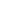 1. Вывоз физическим лицом наличных денежных средств и (или) дорожных чеков с таможенной территории таможенного союза осуществляется без ограничений в следующем порядке: при единовременном вывозе наличных денежных средств и (или) дорожных чеков на общую сумму, равную либо не превышающую в эквиваленте 10 тысяч долларов США, указанные денежные средства и (или) дорожные чеки не подлежат таможенному декларированию в письменной форме; при единовременном вывозе наличных денежных средств и (или) дорожных чеков на общую сумму, превышающую в эквиваленте 10 тысяч долларов США, указанные денежные средства и (или) дорожные чеки подлежат таможенному декларированию в письменной форме путем подачи пассажирской таможенной декларации на всю сумму вывозимых наличных денежных средств и (или) дорожных чеков. 2. Единовременный вывоз физическим лицом наличных денежных средств и (или) дорожных чеков в общей сумме, равной либо не превышающей в эквиваленте 10 тысяч долларов США, может быть задекларирован в письменной форме по желанию физического лица. 